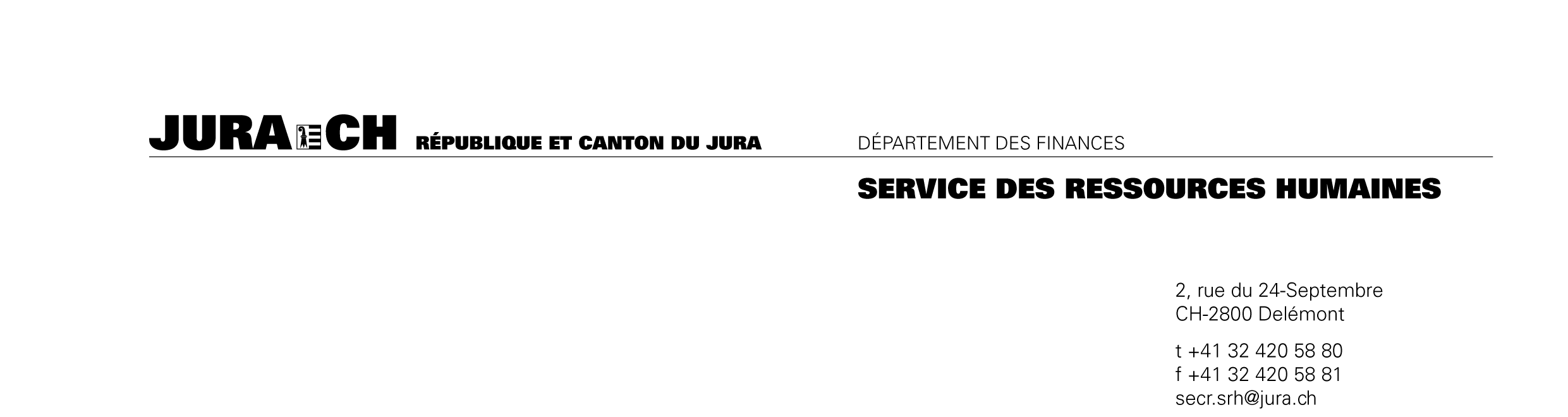 Demande de soutien en matiere de formation continue et de perfectionnement professionnel pour l'ensemble du personnel de l'etat (art. 137 à 145 OPer)Préavis du-de la chef-fe de Service/DépartementA retourner au SERVICE DES RESSOURCES HUMAINES, à l'attention de 
M. Jonathan Chevrolet, rue du 24-Septembre 2, 2800 DelémontNom et prénom :Fonction :Courriel et téléphone interne : Département et Service :Titre de la formation :Durée de la formation :Début :      	Fin :      Nbre jours :      (Veuillez joindre le descriptif du cours)Prix du cours (écolages et frais d'examens) :Dépense prévue au budget du Service :(Tous les frais sont pris en charge par le Service concerné. En cas de budget insuffisant, l'unité doit établir une demande de dépassement de crédit à transmettre à TRG avec copie de la présente demande et nous  transmettre la décision du Gouvernement.)Motif particulier pour suivre ce perfectionnement :Veuillez joindre une note succincte à l'attention du Service des ressources humainesEstimez-vous que cette formation : (veuillez cocher ce qui convient) Estimez-vous que cette formation : (veuillez cocher ce qui convient) est indispensable à l’exercice de la fonction de votre collaborateur-trice (selon critère I 1.1 du Système Evaluation.JU) ou nécessaire à l’évolution de la fonction	(prise en charge des coûts de formation et/ou du temps à 100 %)présente un intérêt prépondérant pour l'Etat	(prise en charge des coûts de formation et/ou du temps à 75 %)présente un intérêt tant pour l'employeur que pour l'employé-e	(prise en charge des coûts  de formation et/ou du temps à 50 %)ne présente aucun intérêt pour l'employeur	(aucune prise en charge)(Pour plus de précisions, veuillez vous référer à l'article 140 OPer)Motif et remarques : Date :Signature :